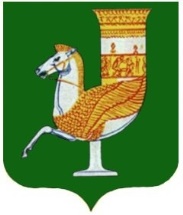 П  О  С  Т  А  Н  О  В  Л  Е  Н  И  Е   АДМИНИСТРАЦИИ   МУНИЦИПАЛЬНОГО  ОБРАЗОВАНИЯ «КРАСНОГВАРДЕЙСКИЙ  РАЙОН»От_11.11.2021г._№_887с. КрасногвардейскоеО внесении изменений в приложение № 2 к постановлению администрации МО «Красногвардейский район» от 14.03.2016 года № 99 «О комиссии по координации работы по противодействию коррупции в муниципальном образовании «Красногвардейский район»В связи с кадровыми изменениями в администрации муниципального образования «Красногвардейский район», руководствуясь Уставом МО «Красногвардейский район»ПОСТАНОВЛЯЮ:1. Внести изменения в приложение № 2 к постановлению администрации МО «Красногвардейский район» от 14.03.2016 года № 99 «О комиссии по координации работы по противодействию коррупции в муниципальном образовании «Красногвардейский район», изложив его в новой редакции (Приложение).2. Опубликовать настоящее постановление в газете Красногвардейского района «Дружба» и разместить на официальном сайте органов местного самоуправления МО «Красногвардейский район» в сети «Интернет».3. Контроль за исполнением данного постановления возложить на первого заместителя главы администрации МО «Красногвардейский район».4. Настоящее постановление вступает в силу с момента его опубликования. Глава МО «Красногвардейский район»		                                    Т.И. Губжоков                  Приложение                 к постановлению администрации                 МО «Красногвардейский район»                 от 11.11.2021г.  № 887                 Приложение № 2                 к постановлению администрации                 МО «Красногвардейский район»                 от 14.03.2016 г. № 99    

Состав комиссии по координации работы по противодействию коррупции в муниципальном образовании «Красногвардейский район»– глава МО «Красногвардейский район», председатель комиссии.– первый заместитель главы администрации МО «Красногвардейский район», заместитель председателя комиссии.– главный специалист по профилактике коррупционных и иных правонарушений администрации МО «Красногвардейский район», секретарь комиссии.Члены комиссии:– заместитель главы администрации МО «Красногвардейский район» по вопросам строительства, ЖКХ, ТЭК, связи, транспорта, архитектуры, благоустройства и охраны окружающей среды;– заместитель главы администрации МО «Красногвардейский район» по вопросам экономической политики и сельского хозяйства - начальник управления сельского хозяйства;– начальник правового отдела администрации МО «Красногвардейский район»;– начальник отдела архитектуры и градостроительства администрации МО «Красногвардейский район»;– начальник отдела земельно-имущественных отношений администрации МО «Красногвардейский район»;– начальник управления финансов администрации МО «Красногвардейский район»;– главный редактор районной газеты «Дружба»;– глава администрации МО «Красногвардейское сельское поселение» (по согласованию);– глава МО «Белосельское сельское поселение» (по согласованию);– глава МО «Садовского сельского поселения» (по  согласованию);– глава МО «Хатукайское сельское поселение» (по согласованию);– глава МО «Еленовское сельское поселение» (по согласованию);– глава МО «Большесидоровское сельское поселение» (по согласованию);– глава МО «Уляпское сельское поселение» (по согласованию);– старший оперуполномоченный группы экономической безопасности ОМВД России по Красногвардейскому району (по согласованию);– председатель постоянной комиссии Совета народных депутатов МО «Красногвардейский район» по социальным вопросам, здравоохранению, законности вопросам местного самоуправления (по согласованию);– председатель районного Совета ветеранов (по согласованию);– председатель контрольно-счетной палаты МО «Красногвардейский район» (по согласованию).Управляющий делами администрации района –начальник общего отдела		 			              	   А.А.Катбамбетов